          Tertiary and Vocational Education Commission               	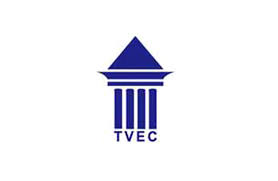 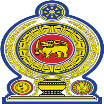 Division of Quality Assurance and Assessment RegulationForm of Removing Probation PeriodFull Name	………………………………………………………………………………………………………Name with Initial	…………………………………………………………………………………………….Number of CBA	…………………………………………………………………………………………….Date of Assessment	…………………………………………………………………………………………….Centre of Assessment …………………………………………………………………………………………...Trade of Assessment …………………………………………………………………………………………….Number of Student	……………………………………………………………………………………………..Name of Senior Assessors ………………………………………………………………………………………Name 1- ………………....................  Number of CBA ……………………….  Signature …………………..Name 2- ……………………………..  Number of CBA ………………………. Signature ……………….......Note of Assessment (Please attach candidates details)…………………………………………………………………………………………………………………………………..………….……………………………………………………………………………………………………………………….…………………………………………………………………………………………………………………………………..…….…………………………………………………………………………………………………………………………….…………………………………………………………………………………………………………………………………..…..……………………………………………………………………………………………………………………………… Date …………………………………                               			       ....………………………………											Signature